Директору АНО ПО МАСТВ.В. ЖуковуОт:Адрес регистрации (индекс, город, улица, дом¸ корпус, квартира):  _____________________________________________________________________________________________________________________________________________________Фактический адрес проживания: ___________________________________________________________________________Адрес электронной почты: _________________________________________________________________Телефон дом. (________) __________________  телефон  моб. (________) _________________________Место работы поступающего (для заочной формы обучения): _________________________________________________________________________________________________________________________________________________________ЗАЯВЛЕНИЕ.Прошу допустить меня к участию в конкурсе для поступления на специальность _______________________________________________________________________________________________________по программе среднего профессионального образования с полным/сокращенным (нужное подчеркнуть) сроком освоения основной профессиональной образовательной программы на места с полным возмещением затрат (по договорам на оказание платных образовательных услуг) по форме обучения: очной                                                   заочнойПрошу засчитать средний балл моего аттестата:________________________________________О себе сообщаю следующее:Окончил (а) в _________ году	общеобразовательное учреждение (основное общее – 9 классов) общеобразовательное учреждение (среднее общее – 11 классов) образовательное учреждение начального профессионального образованияобразовательное учреждение среднего профессионального образования  образовательное учреждение высшего профессионального образованияАттестат / диплом	  Серия _______________________ №_________________________________________Медаль (аттестат, диплом «с отличием») _____________________________________________________Победитель (призер) Всероссийской Олимпиады _____________________________________________________________О себе дополнительно сообщаю (музыкальтное образование, научные, культурные, спортивные достижения, владение иностранными языками и др.): ___________________________________________________________________________Иностранный язык: ______________________________________________________________________________________При поступлении имею следующие льготы: ________________________________________________________________________________________________________________________________________________________________________Документ, предоставляющий право на льготы: ______________________________________________________________________________________________________________________________________________________________________В общежитии нуждаюсь / не нуждаюсь (нужное подчеркнуть)."____"_________________  20___  г.		                                                               _______________________________                                                                                                                                                            (подпись поступающего)	  Сведения о родителях:Мать ________________________________________________________________________________________                    (Ф.И.О. полностью, место работы, должность, рабочий/мобильный телефон)__________________________________________________________________________________________________________________________________________________________________________________________Отец  ________________________________________________________________________________________                    (Ф.И.О. полностью, место работы, должность, рабочий/мобильный телефон)__________________________________________________________________________________________________________________________________________________________________________________________С датой и порядком предоставления  оригиналов документов об образовании ознакомлен(а)                                                                                                                                             _________________________________                                                                                                                                                           (подпись поступающего)С образцом документа о среднем профессиональном образовании и приложения к нему ознакомлен(а)                                                                                                                                             _________________________________                                                                                                                                                           (подпись поступающего)В случае предоставления мною в заявлении сведений, не соответствующих действительности, АНО ПО МАСТ вправе вернуть мне документы_________________________________                                                                                                                                                           (подпись поступающего)Среднее профессиональное образование получаю:     впервые/не впервые (нужное подчеркнуть)                                                                                                                                   ____________________________                                                                                                                                                (подпись поступающего)                                      С Уставом АНО ПО МАСТ, лицензией на право ведения образовательной деятельности с приложениями, свидетельством о государственной аккредитации с приложениями, Правилами внутреннего распорядка для обучающихся, Положением о порядке оказания  платных образовательных услуг,  Правилами приема, учебным планом выбранной специальности ознакомлен(а). Невыясненных вопросов по всем вышеуказанным документам не имею                                                                                                                                              ________________________________                                                                                                                                                          (подпись поступающего)Согласен(а) на проведение АНО ПО МАСТ  учебных мероприятий с применением электронного обучения и дистанционных образовательных технологий в соответствии с действующим законодательством РФ                                                                                                                                               ________________________________                                                                                                                                                       (подпись поступающего)Настоящим даю свое согласие на получение от Исполнителя любой информации по данному договору в электронном виде по следующему электронному адресу:___________________________________________	________________________________                                                                                                                                                      (подпись поступающего)Настоящим даю свое согласие на обработку моих персональных данных, включая получение, систематизацию, накопление, обобщение, обезличивание, хранение, обновление и изменение, использование, передачу, уничтожение, с использованием как автоматизированной информационной системы, так и бумажных носителей, для целей организации и осуществления образовательного процесса в АНО ПО МАСТ  в соответствии с Федеральным законом "О персональных данных" от 27.07.2006 г. № 152-ФЗ " _____ " __________________   20__ г.                                                               ____________________________                                                                                                                                                (подпись поступающего)                                                                                                                                       Заявление принял: 	Ответственное лицо приемной комиссии _________________________________________________________"______" ___________________ 20__ г.                                            _____________________________________                           							(подпись)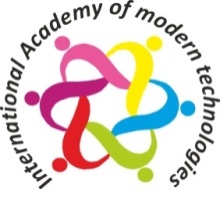 Автономная некоммерческая организация профессионального образования"МЕЖДУНАРОДНАЯ АКАДЕМИЯ СОВРЕМЕННЫХ ТЕХНОЛОГИЙ" (АНО ПО МАСТ)                                      Регистрационный номер_____________Фамилия________________________________________________Имя ___________________________________________________Отчество _______________________________________________Дата рождения __________________________________________Место рождения _________________________________________________________________________________________________Гражданство ___________________________________________________________________________Документ, удостоверяющий личность, ___________________________________________Серия __________ номер ______________________Когда и кем выдан ______________________________________________________________________СНИЛС____________________________________